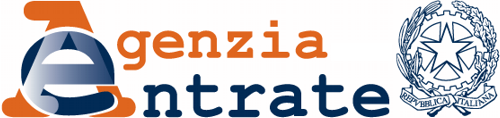 Direzione regionale della Lombardia______________Settore Gestione risorseUfficio Risorse materialiPATTO DI INTEGRITÀ Oggetto: Patto di integrità relativo alla Richiesta d’Offerta sul Mercato Elettronico della Pubblica Amministrazione per l’affidamento della fornitura di materiale di cancelleria/accessori per ufficio per gli uffici di competenza della Direzione regionale della Lombardia dell’Agenzia delle Entrate TraL’Agenzia delle Entrateela Società……………………………(di seguito denominata Società),sede legale in………………….., via …………………………….n………….codice fiscale /P. IVA ……………., rappresentata da……………………….........................……..in qualità di ……………………………….Nota: Il presente documento deve essere obbligatoriamente sottoscritto dal partecipante alla gara in oggetto. Il mancato rispetto delle clausole contenute nel presente patto di integrità costituisce causa di esclusione dalla gara. Il presente atto, costituirà parte integrante del contratto che si andrà a stipulare a conclusione della procedura.VISTO- La legge 6 novembre 2012 n.190, art. 1, comma 17 recante “Disposizioni per la prevenzione e la repressione della corruzione e dell’illegalità nella pubblica amministrazione”;- il Piano Nazionale Anticorruzione (P.N.A.) emanato dall’Autorità Nazionale Anticorruzione con la delibera n. 72 dell’11 settembre 2013, contenente “Disposizioni per la prevenzione e la repressione della corruzione e dell’illegalità nella pubblica amministrazione” - l’Aggiornamento al P.N.A. emanato dall’Autorità Nazionale Anticorruzione con la Determinazione n.12 del 28 ottobre 2015;- il Piano Triennale di Prevenzione della Corruzione (P.T.P.C.) 2016 - 2018 dell’Agenzia delle Entrate, adottato con Provvedimento del Direttore dell’Agenzia n. 16426 del 29 gennaio 2016;- il D.P.R. n. 62 del 16/04/2013 con il quale è stato emanato il “Regolamento recante il codice di comportamento dei dipendenti pubblici”,SI CONVIENE QUANTO SEGUEArticolo 1Il presente Patto di integrità stabilisce la reciproca, formale obbligazione dell’Agenzia delle Entrate e dei partecipanti alla procedura di affidamento in oggetto, di conformare i propri comportamenti ai principi di lealtà, trasparenza e correttezza nonché l’espresso impegno anticorruzione di non offrire, accettare o richiedere somme di denaro o qualsiasi altra ricompensa, vantaggio o beneficio, sia direttamente che indirettamente tramite intermediari, al fine dell’assegnazione del contratto e/o al fine di distorcerne la relativa corretta esecuzioneLa sottoscritta Impresa si impegna a osservare e a far osservare ai propri collaboratori a qualsiasi titolo, avuto riguardo al ruolo e all’attività svolta gli obblighi di condotta previsti dal D.P.R. n. 62/2013 (Codice di comportamento dei dipendenti pubblici) e dal Provvedimento del Direttore dell’Agenzia delle Entrate n. 118379 del 16 settembre 2015 (Codice di comportamento del personale dell’Agenzia delle Entrate). A tal fine l’Impresa è consapevole ed accetta che, ai fini della completa e piena conoscenza dei codici sopra citati, l’Amministrazione ha adempiuto all’obbligo di trasmissione di cui all’art.17 del D.P.R. n. 62/2013 garantendone l’accessibilità all’indirizzo web http://www.agenziaentrate.gov.it nella sezione Amministrazione Trasparente. L’impresa si impegna a trasmettere copia dei “Codici” ai propri collaboratori a qualsiasi titolo e a fornire prova dell’avvenuta comunicazione. La violazione degli obblighi di cui al D.P.R. n. 62/2013 e al Codice di Comportamento del personale dell’Agenzia delle Entrate, costituisce causa di risoluzione del contratto aggiudicato, secondo la disciplina del presente atto.La sottoscritta Impresa dichiara, ai fini dell’applicazione dell’art. 53, comma 16 ter, del decreto legislativo n. 165/2001, di non aver concluso contratti di lavoro subordinato o autonomo e comunque di non aver attribuito incarichi ad ex dipendenti dell’Agenzia, che hanno esercitato poteri autoritativi o negoziali per conto dell’Agenzia nei loro confronti, per il triennio successivo alla cessazione del rapporto. L’impresa dichiara, altresì, di essere consapevole che qualora emerga la predetta situazione verrà disposta l’esclusione dalla procedura di affidamento in oggetto.La sottoscritta Impresa si impegna a segnalare alla Agenzia delle Entrate qualsiasi tentativo di turbativa, irregolarità o distorsione nelle fasi di svolgimento della procedura di affidamento relativa al presente Patto, da parte di ogni interessato o addetto o di chiunque possa influenzare le decisioni relative alla procedura in oggetto.La sottoscritta Impresa si impegna a riferire tempestivamente alla Agenzia delle Entrate ogni illecita richiesta di denaro, prestazione o altra utilità, ovvero offerta di protezione, che venga avanzata nel corso dell’esecuzione dell’appalto nei confronti di un proprio rappresentante, agente o dipendente. L’Impresa prende, altresì, atto che analogo obbligo dovrà essere assunto da ogni altro soggetto che intervenga, a qualunque titolo, nell’esecuzione dell’appalto e che tale obbligo non è in ogni caso sostitutivo dell’obbligo di denunzia all’Autorità Giudiziaria dei fatti attraverso i quali sia stata posta in essere la pressione estorsiva e ogni altra forma di illecita interferenza. La sottoscritta Impresa è consapevole che, nel caso in cui non comunichi i tentativi di pressione criminale, il contratto si risolverà di diritto.La sottoscritta Impresa dichiara, altresì, che non si è accordata e non si accorderà con altri partecipanti alla procedura per limitare con mezzi illeciti la concorrenza. L’Impresa dichiara altresì di non trovarsi in alcuna situazione di controllo e/o collegamento di cui all’art. 2359 del codice civile con altre Imprese partecipanti alla procedura.La sottoscritta Impresa si impegna a rendere noti, su richiesta della Agenzia delle Entrate, tutti i pagamenti eseguiti e riguardanti il contratto eventualmente assegnatole a seguito della procedura di affidamento.Articolo 2La sottoscritta Impresa prende nota e accetta che, nel caso di mancato rispetto degli impegni anticorruzione assunti con il presente Patto di integrità, saranno applicate, a seconda delle fasi in cui lo stesso si verifichi, le seguenti sanzioni, fatte salve le responsabilità comunque previste dalla legge:Esclusione del concorrente dalla procedura di affidamento;Escussione della cauzione a garanzia  dell’offerta;Escussione della cauzione definitiva di buona esecuzione del contratto; Esclusione del concorrente dalle procedure di affidamento indette dallaAgenzia delle Entrate per i successivi 3 (tre) anniRisoluzione del contratto.Articolo 3Il presente Patto di integrità e le sanzioni applicabili resteranno in vigore sino alla completa esecuzione del contratto. Il presente Patto costituisce parte integrante del contratto pur se non materialmente allegato.Articolo 4Il presente Patto deve essere obbligatoriamente sottoscritto in calce ed in ogni sua pagina, dal legale rappresentante della società partecipante ovvero, in caso di consorzi o raggruppamenti temporanei di imprese, dal rappresentante degli stessi e deve essere presentato unitamente alla documentazione di gara. Articolo 5Eventuali fenomeni corruttivi o altre fattispecie di illecito, fermo restando, in ogni caso, quanto previsto dagli artt. 331 e segg. del c.p.p., vanno segnalati al Responsabile Unico del Procedimento e al Responsabile della prevenzione della corruzione della Agenzia delle Entrate.Articolo 6Ogni controversia relativa all’interpretazione, e all’esecuzione del presente Patto di integrità tra Agenzia delle Entrate e gli operatori economici partecipanti alle procedure di affidamento dei contratti pubblici, sarà risolta dall’Autorità Giudiziaria competente.Per AccettazioneL’IMPRESAFirmato digitalmente